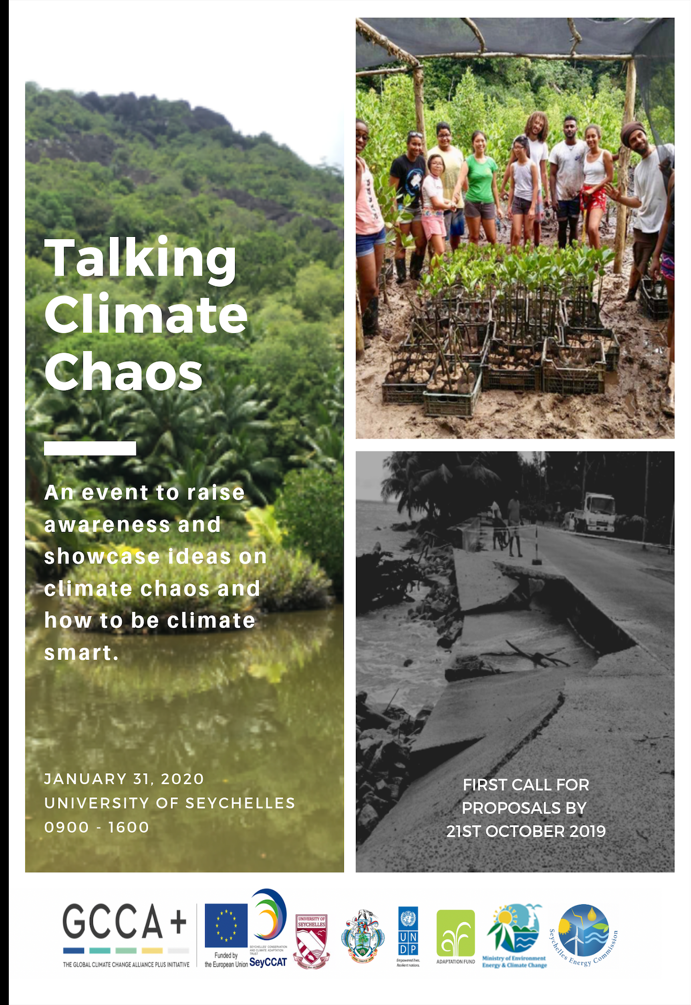 Talking Climate ChaosWho can participate? Registration is open to anyone who feels strongly about climate change. The idea for the event arose from several climate change projects realizing the benefits of working together to raise climate awareness. 